LINKAGE CHILDCARE LLC 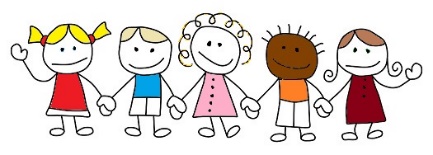 Enrollment FormChild’s Name	____________________________________________________________________Birthdate	____________________________________________________________________Start Date	____________________________________________________________________Address	____________________________________________________________________Parent(s) or Guardian(s)Name	____________________________________________________________________Home Phone	__________________	Work______________Cell____________________________Occupation	____________________________________________________________________Email	____________________________________________________________________Name	____________________________________________________________________Home Phone	__________________	Work______________Cell____________________________Occupation	____________________________________________________________________Email	____________________________________________________________________*Both parents are assumed to be authorized to pick up your child UNLESS we have a court order specifying otherwise on file.Emergency Contacts (Must be Local)Name	____________________________________________________________________Address	____________________________________________________________________Name	____________________________________________________________________Address	____________________________________________________________________Name	____________________________________________________________________Address	____________________________________________________________________